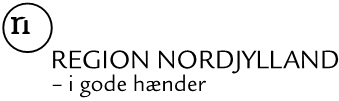 Din / Jeres ejendom adresse er ikke længere omfattet af værditabsordningen (VDT/63681-93xxx)Udbetaling Danmark har disponeret penge til afværgeforanstaltninger efter værditabsordningen på din / jeres ejendom matr. nr. matr. nr., beliggende adresse,Derfor har vi bedt dig / jer om at indbetale egenbetalingen på beløb kr.Du / I har imidlertid i dag / dato meddelt os, at du / I ikke længere ønsker at være omfattet af værditabsordningen.Vi vil derfor bede Udbetaling Danmark om at slette jeres ejendom på værditabsordningens venteliste og disponere det afsatte beløb til en anden ejendom.Med venlig hilsenSagsbehandlerTitelKopi til:		Udbetaling Danmark, Tilskudlaangaranti@stat-atp.dkKommune Kommune, Teknisk ForvaltningVedlagt:			Oplysningsark til grundejer – underretning om behandling af personoplysninger efter Databeskyttelsesforordningen (EU-forordning 2016/679)JORD OG VANDJORD OG VANDEmne: VTO – Ejendom ikke længere omfattet af VTO pga. manglende egenbetalingEmne: VTO – Ejendom ikke længere omfattet af VTO pga. manglende egenbetalingNr.: 04-55-34	 Emne: VTO – Ejendom ikke længere omfattet af VTO pga. manglende egenbetalingEmne: VTO – Ejendom ikke længere omfattet af VTO pga. manglende egenbetalingRevision: 0	 Udarb. af: MLPGodk. af: AMHDato: 18.03.21	NavnAdresse 1Adresse 2Postnr. Og by